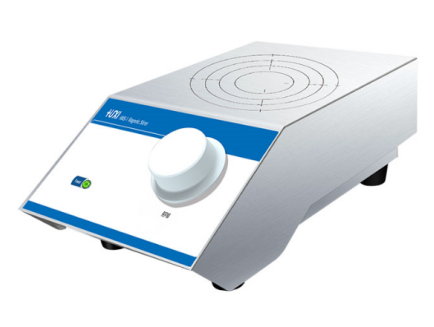 1、产品应用磁力磁力搅拌器适用于粘稠度不是很大的液体或者固液混合物。利用了磁场和漩涡的原理将液体放入容器中后，将搅拌子同时放入液体，当底座产生磁场后，带动搅拌子成圆周循环运动从而达到搅拌液体的目的。2、产品特点无极调速，搅拌均匀 ,省时省力,轻松搞定；安全保护装置，保险装置，短路保护；直流无刷电机，强劲动力，大扭矩，大处理量；旋钮式操作方式，方便快捷；选用316不锈钢外壳防海水腐蚀材质；降噪处理，经测试噪音低至30db以下度100%同步。3、技术参数装箱清单型号HMS-1最大搅拌容量L5搅拌转速r/min50-1800r/min电源V100~240频率HZ50~60定时范围-转速显示-调节方式旋钮电机类型无刷电机电机功率w5外壳材质 不锈钢工作台材质不锈钢允许环境温度℃5~35允许环境湿度%80仪器尺寸mm204*118*75包装尺寸mm320*275*180净重kg1.6毛重kg2名称数量主机1台电源线1根搅拌子1个保险丝1个合格证（含保修卡）1份说明书1份